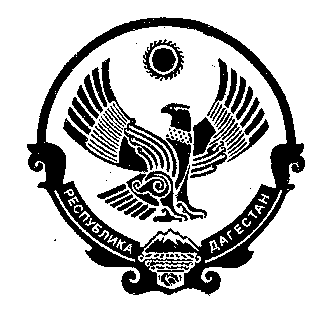 Администрация муниципального ОБРАЗОВАНИЯ СЕЛЬСКОГО ПОСЕЛЕНИЯ «СЕЛО Чонтаул»КИЗИЛЮРТОВСКИЙ РАЙОН №______                                                                           от_______________2022Межрайонная инспекция Федеральной налоговой службы №8 по Республике ДагестанНа № 03-26/0393 от 01.02.2022 Администрация МО СП «село Чонтаул» сообщает, о том, что на объекты водопользования права не зарегистрированы.  Какие-либо ранее выданные разрешения на строительство и другое на объекты водоснабжения, расположенные на территории, села в архиве администрации не найдены. Нами будет направлен запрос в Кизилюртовский районный архив для получения информации. Глава                                                                                            Мурзабеков Б.Д. 